   *Refer to Glossary at the end of this form.EXAMPLE USCG CERTIFICATION LETTERDateCOMMANDANT (CG-MER)Attn: Office of Marine Environmental ResponseUS Coast Guard STOP 75162703 Martin Luther King Jr Ave SEWashington, DC  20593-7516Re:	Certification LetterTo Whom It May Concern:I certify that this Vessel Response Plan meets the applicable requirements of 33 CFR 155 - Oil and Hazardous Material Pollution Prevention Regulations for Vessels, Subpart D - Response Plans.  The plan also meets the applicable requirements under 33 CFR 155, Subparts F (animal fats and vegetable oils), and G (non-petroleum oils) for the vessels covered by this plan that are manned vessels carrying oil as a primary cargo.  I also certify, in accordance with 33 CFR 155.1025(c) that we have identified and ensured the availability of, through contract or other approved means, the necessary private resources to respond, to the maximum extent practicable, to a worst case discharge or substantial threat of such a discharge from the vessels covered in this plan.  I further certify that this plan meets the requirements in 33 CFR 155 Subpart I – Salvage and Marine Firefighting Regulations.  The 15 listed criteria in 33 CFR 155.4050(b) were considered, to the maximum extent possible, to determine the adequacy of the contracted resource provider(s) identified in this plan.  It is understood that the USCG may request that verification of the process used in determining the adequacy of the contracted resource provider in the event of an incident or during an inspection.  Sincerely,NAME OF COMPANYSignatureTYPE NAME AND TITLEEXAMPLE CALIFORNIA CERTIFICATION LETTERDateCalifornia Dept. of Fish & WildlifeOil Spill Prevention & Response1700 K Street – Suite 250Sacramento, CA  94244-2090Re:	Certification StatementTo Whom It May Concern:I certify, to the best of my knowledge and belief, under penalty of perjury under the laws of the State of California, that the information contained in this contingency plan is true and correct and that the plan is both feasible and executible.We hereby appoint ECM Maritime Services, LLC to act as Qualified Individual and Spill Management Team on behalf of the vessel(s) covered by this plan.In addition, we appoint ECM Maritime Services, LLC to act as agent for service of process on our behalf as follows:ECM Maritime Services, LLCAttn:  Mr. Stephen Edinger1024 Iron Point RoadFolsom, CA 95630Tel:  1.916.357.6785Sincerely,____________________SignaturePrint Name & TitleDate:Company Name:Vessel Name:IMO No:Person Completing Form:Forward the completed form and supporting documents to:  ecm@ecmmaritime.com.Forward the completed form and supporting documents to:  ecm@ecmmaritime.com.Forward the completed form and supporting documents to:  ecm@ecmmaritime.com.Forward the completed form and supporting documents to:  ecm@ecmmaritime.com.A.Indicate which plan(s) you would like ECM to prepare for the vessel.  OPA 90 Tank Vessel Response Plan*California Tank Vessel Contingency PlanPanama Canal SOPEP (PCSOPEP)SOPEP (Check only if you want ECM to prepare and maintain this plan for the vessel.)SMPEP (Check only if you want ECM to prepare and maintain this plan for the vessel.)B.Identify the vessel’s national oil spill removal organization (OSRO).Marine Spill Response Corporation (MSRC)National Response Corporation (NRC)C.Identify the vessel’s salvage and marine firefighting (SMFF) resource provider.Ardent Americas, LLCDonjon-SMIT, LLCResolve Salvage & Fire (Americas) Inc.T&T Salvage, LLCD.Advise if the vessel requires authorization to operate in any of the following remote areas and more information will be provided regarding the compliance requirements.Western AlaskaGuamAmerican Samoa*NOTEThe OPA 90 TVRP will contain the geographic specific appendices for the COTP zones for authorization to operate in the US east coast, the Gulf of Mexico, the west coast and Honolulu.  *NOTEAuthorization to operate in the Great Lakes is allowed only for those vessels whose dimensions would allow the vessel to operate in the locks.  The maximum size vessel is: LOA - 225.5 m ♦  beam - 23.7 m ♦  draft  -  8.08.Section 1Section 1Plan Holder Name – which can be the Owner/Operator/Manager:Company:Company:Address:Address:Telephone:Telephone:24 Hour Telephone:24 Hour Telephone:Fax:Fax:Email Address:Email Address:Company personnel: individuals listed in a response plan should be the DPA and the alternate or those that will be involved in an emergency event involving the vessel.Company personnel: individuals listed in a response plan should be the DPA and the alternate or those that will be involved in an emergency event involving the vessel.Company personnel: individuals listed in a response plan should be the DPA and the alternate or those that will be involved in an emergency event involving the vessel.1.Name:Cell Phone No:2.Name:Cell Phone No: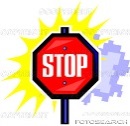 The pollution prevention plans must contain the 24 hour emergency telephone numbers for all companies identified in the plans for immediate notification of a vessel casualty.  ECM maintains the 24 hour telephone numbers for the International Group of P&I Clubs, the International Association of Classification Societies and their emergency response service regarding damage stability.  Therefore, it not necessary for you to provide the 24 hour telephone numbers for these agencies.  However, we do ask that you provide the 24 hour number for the vessel’s hull underwriter.Section 2Insurers, Class, Damage Stability Contacts A.P&I Club:Company:B.Classification Society:Company:C24-Hour Contact for the Location of the Shore-based Computerized Damage Stability & Residual Structural Strength Calculations:Company:D.Hull Underwriter:Company:24 Hour Telephone:Section 3Location Onboard the Vessel of the following:Capacity planGeneral arrangement planMidships section planCargo & fuel piping plansDamage stability dataCargo & fuel stowage planCargo/bunker specificationsMaterial safety data sheetsSection 4Vessel Specific Information:Vessel Specific Information:Vessel Name:*IMO Number:Name of Sister Ship(s):Former Vessel Name(s):Flag:Port of Registry:Call Sign:Official Number:MMSI Number:Hull Type:Where Built/Year:Vessel Type:Dimensions:Meters:Feet:Length Over All:Beam:Draft:Cargo & Fuel Volumes:Cubic Meters:Barrels:Total Cargo Volume:Total Fuel Volume:Largest Cargo Tank:Tonnages:Gross:Net:Deadweight:Tonnages:Does vessel carry any of the following oils as cargo? Does vessel carry any of the following oils as cargo? Does vessel carry any of the following oils as cargo? YN*Types of oil:Cubic Meters:Barrels:Barrels:Barrels:Barrels:Barrels:Nonfloating Oil (NFO)Animal FatsVegetable OilsOther Non-petroleum OilsSection 5Vessel’s Registered Owner:Company:Address:See Section 1 above.Section 6List and location onboard of response equipment for inclusion in a SOPEP/SMPEPONLY PROVIDE THIS INFORMATION IF ECM IS PREPARING A SOPEP OR SMPEP FOR THE VESSELONLY PROVIDE THIS INFORMATION IF ECM IS PREPARING A SOPEP OR SMPEP FOR THE VESSELShips may carry onboard equipment to assist in a pollution response. The SOPEP/SMPEP should indicate an inventory of such equipment.  Please append a full list and the location of spill response equipment carried onboard the vessel.Ships may carry onboard equipment to assist in a pollution response. The SOPEP/SMPEP should indicate an inventory of such equipment.  Please append a full list and the location of spill response equipment carried onboard the vessel.Section 7Additional Documents, Certification Letter(s), Certificates & Drawings RequiredAdditional Documents, Certification Letter(s), Certificates & Drawings RequiredA.TVRP Checklist:TVRP Checklist:1.USCG Certification Letter (example found in Section 8)2.General Arrangement Plan3.Tank Capacity Plan4.SMFF Funding Agreement/Contract5.SMFF Certificate of Coverage6.SMFF Pre-Fire Plan Acceptability Certificate7.Copy of an official document that identifies the vessel by name and IMO No.B.CATVCP Checklist:CATVCP Checklist:1.CA Certification Letter – (example found in Section 9)  2.CA COFR3.Document of Compliance4.Safety Management CertificateC.PCSOPEP Checklist:PCSOPEP Checklist:1.IOPP Certificate (first page only as long as expiration date is included)D.SOPEP or SMPEP Checklist:SOPEP or SMPEP Checklist:1.General Arrangement Plan2.Tank Capacity Plan3.Layout of Ballast and Bunker Tanks4.Fuel Oil Piping DiagramSection 8Example USCG Certification LetterPlease transfer the following text onto your company’s letterhead that clearly provides the company’s address and contact numbers.  Return the executed letter to ECM for inclusion in the TVRP submission.  Please transfer the following text onto your company’s letterhead that clearly provides the company’s address and contact numbers.  Return the executed letter to ECM for inclusion in the TVRP submission.  NOTE:  A new certification letter must be provided each time a vessel is added to the plan.NOTE:  A new certification letter must be provided each time a vessel is added to the plan.Section 9Example California Certification LetterPlease transfer the following text onto your company’s letterhead that clearly provides the company’s address and contact numbers.  Return the executed letter to ECM for inclusion in the CATVCP submission.Please transfer the following text onto your company’s letterhead that clearly provides the company’s address and contact numbers.  Return the executed letter to ECM for inclusion in the CATVCP submission.NOTE:  The California Certification Letter is only required to be included with the initial plan submission.  A new letter is not required when adding vessels to an approved plan.NOTE:  The California Certification Letter is only required to be included with the initial plan submission.  A new letter is not required when adding vessels to an approved plan.Section 10GlossaryAnimal fatsMeans a non-petroleum oil, fat, or grease derived from animals and not specifically identified elsewhere in the regulations.Heavy oilsIncludes all liquid petroleum products, whether refined, unrefined, diluted or weathered, which at any point of its fate, possess an API gravity equal to or less than 20.  This definition includes Dense Nonaqueous Phase Liquids (DNAPL), Diluted Bitumen (Dilbit), LAPIO (Low API Oil), Asphalt and Asphalt Products.Nonfloating Oil (NFO)While statutory definitions categorize oils in “Groups” by their specific gravity, the risk of nonfloating oils (NFO) is that they can exist in more than one Group. Nonfloating oil is a new term from the USCG whose definition combines Group V oils (specific gravity great than 1.0) with heavy oils. NFOs are defined as all heavy oils and Group V oils that have the propensity to move below the sea surface either because of their initial densities or because the changes in their densities as a result of weathering or interaction with sediments. Nonfloating oils may be below the water surface, suspended in the water column or deposited on the seabed.  Other Non-petroleum OilsMeans oil of any kind that is non-petroleum based and includes anthracene oil (coal tar fraction), coal tar, coal tar pitch (molten), creosote (coal tar), naphtha: coal tar solvent and polydimethylsiloxane.Vegetable OilsMeans a non-petroleum oil or fat not specifically identified elsewhere in this part that is derived from plant seeds, nuts, kernels or fruits.See the List of Petroleum and Non-Petroleum Oils prepared by the USCG for more information.See the List of Petroleum and Non-Petroleum Oils prepared by the USCG for more information.